Tanítási/foglalkozási tervezetA tanítás/foglalkozás helye:		Szeged és Térsége Bárczi Gusztáv Egységes Gyógypedagógiai Módszertani Intézmény6723 Szeged, Sólyom utca 4.A tanítás/foglalkozás ideje:		2022. 03. 30. Tanít:					Fekete Henrietta Edit főiskolai hallgatóOsztály/csoport:			4. osztályos tanulásban akadályozott tanulókTantárgy:				Magyar irodalomA tanítás/foglalkozás témaköre:	A Szitakötő folyóirat tavaszi számának feldolgozásaA tanítás/foglalkozás anyaga:		Kapitány Máté: Félúton A tanítás/foglalkozás célja:		Szókincsbővítés, kommunikációs képesség, szóbeli szövegalkotási képesség fejlesztése. Beszédkedv, társalgási 					kedv növelése. Olvasástechnika alkalmazása, gyakorlása. Szövegértés, szövegelemzés fejlesztése, lényegkiemelés 					következtetés, összefüggések felismerése. Gondolatok, érzelmek kifejezése, empátia, szociális készségek 						formálása. Ítélőképesség, erkölcsi érzék alakítása.A felkészülésnél felhasznált szakirodalom: 51/2012. (XII. 21.) számú EMMI-rendelet 11. melléklete 11.1.1.01 magyar nyelv és megnevezésű kerettanterv On-line megtekintés: https://kerettanterv.oh.gov.hu/11_melleklet_sni/enyhe/index_sni_enyhe.html 2022.03.28.Helyi tanterv magyar nyelv és irodalom tantárgyhozSzitakötő folyóirat On-line megtekintés: https://ligetmuhely.com/szitakoto/kapitany-mate-feluton/ 2022.03.28.A foglalkozás eszközei: laptop, interaktívtábla, a folyóirat megfelelő oldalai online megtekinthető formátumban, a történethez kapcsolódó képek (https://tinyurl.hu/6w01/, https://tinyurl.hu/mSH8/, https://tinyurl.hu/O16K/ letöltések dátuma: 2022.03.28.), az olvasmány szövege nyomtatott formában, saját készítésű a tanulók számára ismeretlen szavakat, kifejezéseket magyarázó táblázat, szöveg 4 bekezdése és a hozzá készített feladatok, szituációs kártyáksz. melléklet:https://ligetmuhely.com/szitakoto/kapitany-mate-feluton/ 2022.03.28.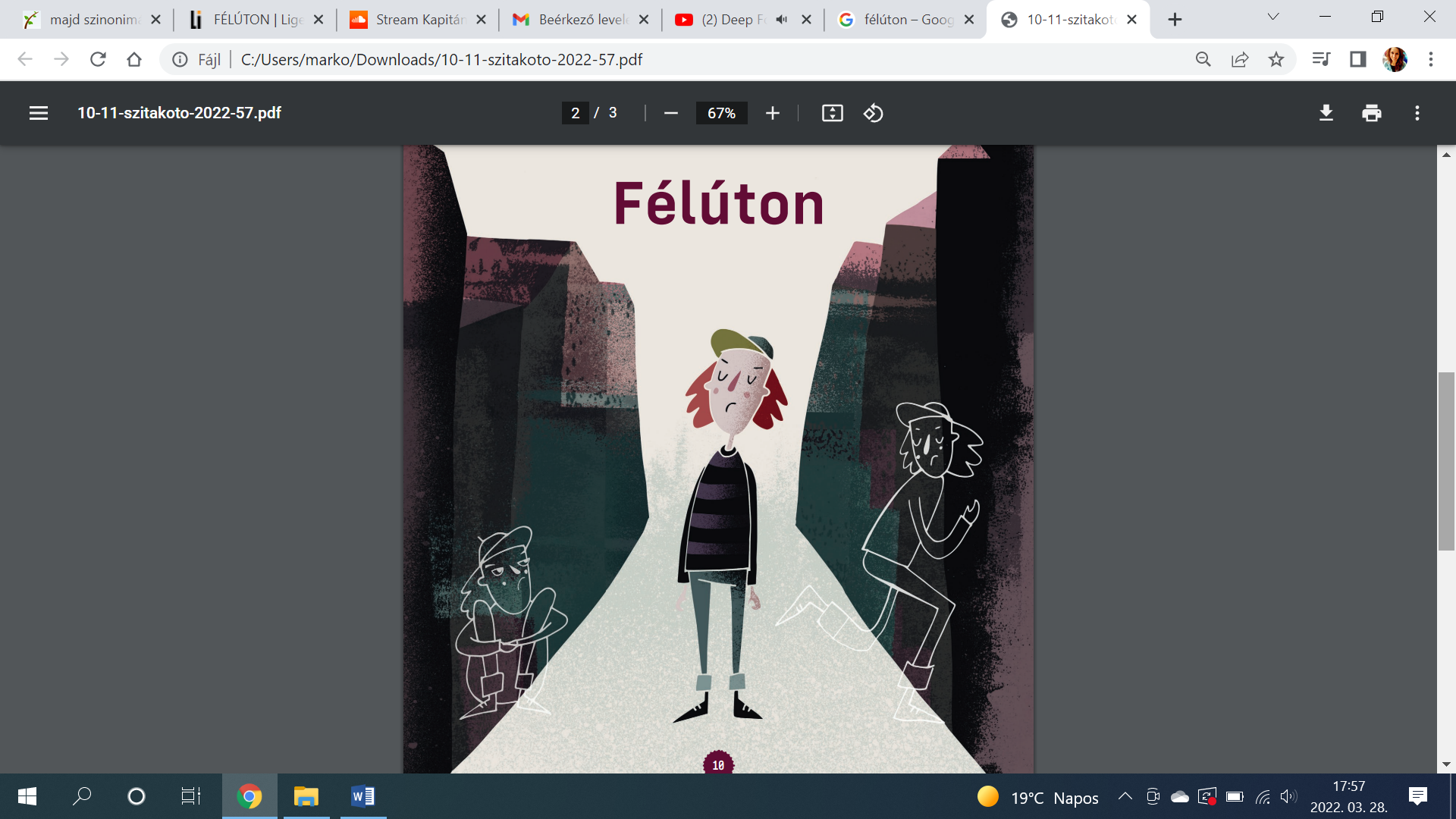 sz. melléklet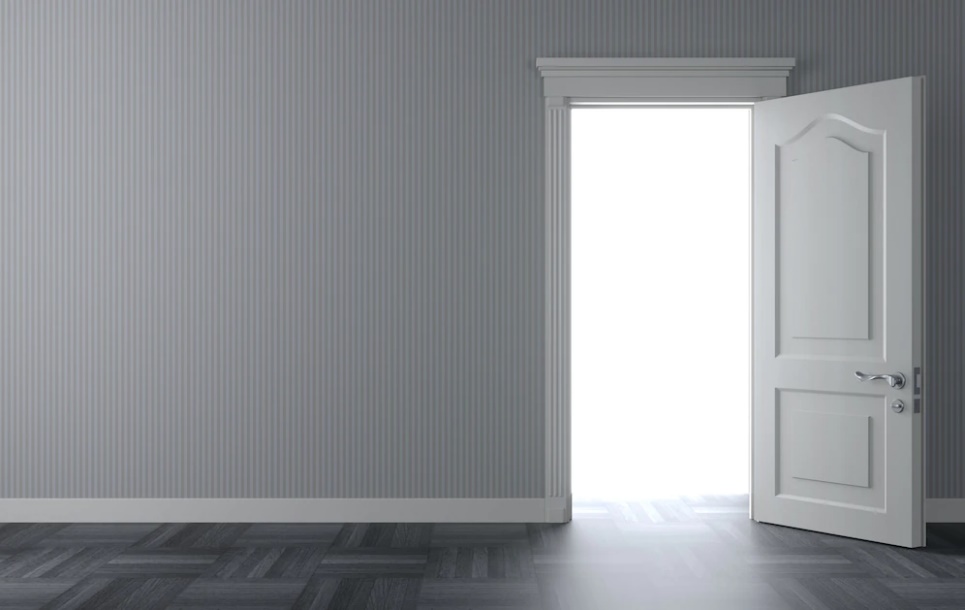 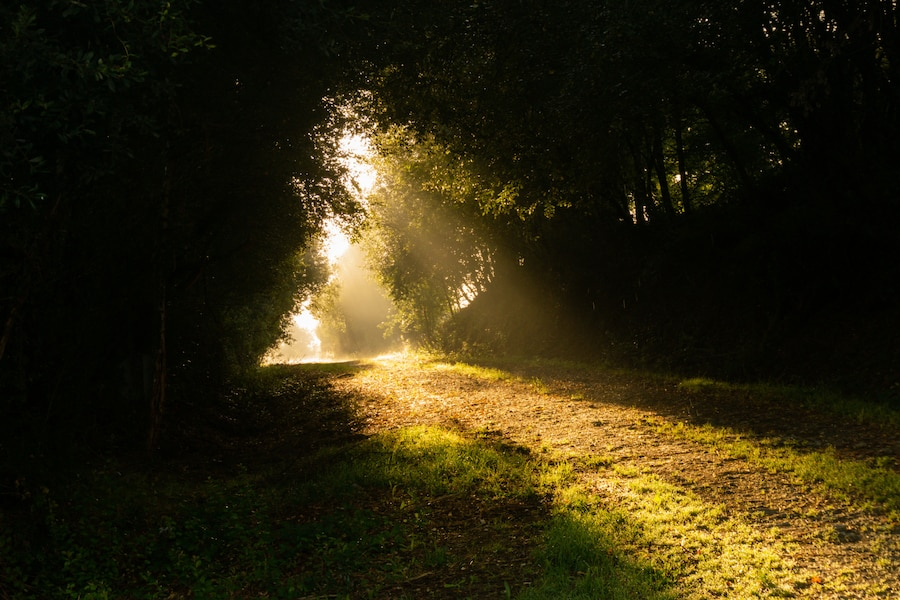 1.kép: https://tinyurl.hu/6w01/ 2022.03.28.					2.kép: https://tinyurl.hu/mSH8/ 2022.03.28.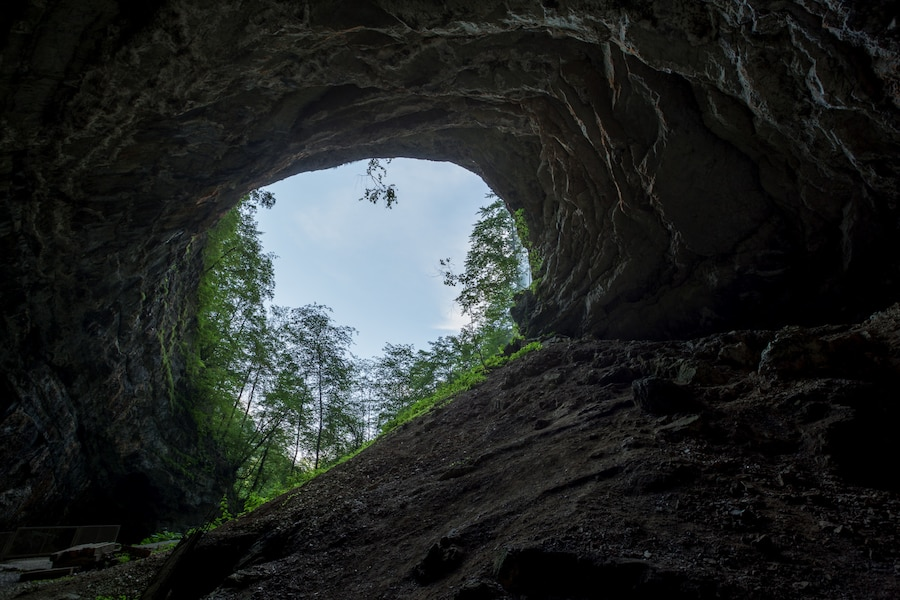 3.kép: https://tinyurl.hu/O16K/ 2022.03.28sz. melléklet:https://soundcloud.com/liget/kapitany-mate-feluton-mese 2022.03.28.4. sz. melléklet:5. sz. melléklet1 csoport feladatlapja:Olvassátok el a részletet!„Andris ácsorgott hát egy darabig. Azt mondta az apja, hogy egyedül is odatalál. El sem lehet téveszteni. Egyenesen, aztán az első saroknál jobbra, és onnantól végig az utcán. Nem pólyásbaba már, hogy mindenhová a szülei kísérgessék. Az anyja mindig túlfélti, babusgatja. Nem kell!”Válaszoljatok a kérdésekre! Merre kell mennie Andrisnak, hogy odaérjen az iskolába? ______________________________________________________________________________________________________________________________________________________Ki az, aki túlfélti?___________________________________________________________________________2. csoport feladatlapja:Olvassátok el a részletet! „Andris tehát csak ácsorgott. Ez most jó érzés volt, mert legalább az utca képe nem változott. Bal oldalt a posta zöldje és a cipész sötétbarna cégére, jobb oldalon a zöldséges ütött-kopott napellenzőjének piros-fehér csíkjai és a pékség zsömleszíne.”Egészítsétek ki a térképet! Rajzoljátok be, hol áll Andris és azokat az épületeket is, amiket lát!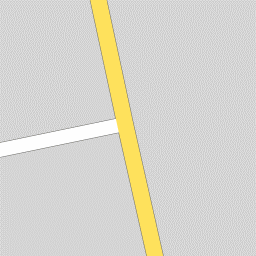 3. csoport feladatlapja:Olvassátok el a részletet!„Andris elképzelte, hogy bemegy a postára, felad egy levelet, a zöldségesnél karfiolt vesz meg sütőtököt, a péknél sajtos pogácsát. Elképzelte, hogy még magasabb, és átlát a buszon kapaszkodók feje fölött.”Mit képzelt el Andris, hova menne be egyedül? 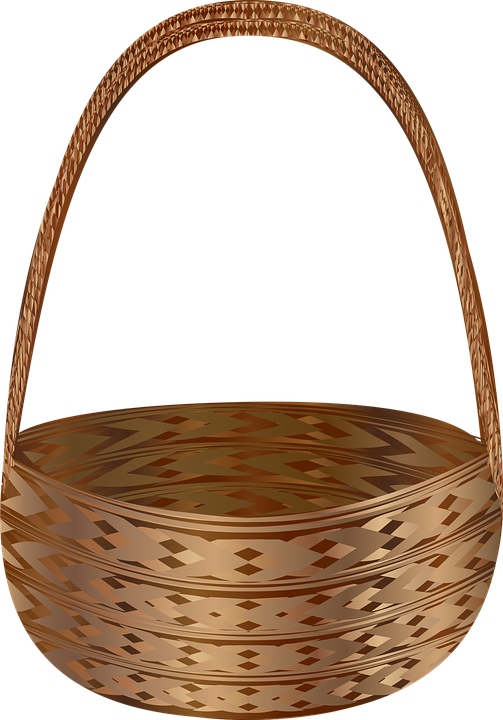 __________________________________Rajzoljátok bele a kosárba, mit venne Andris!4.csoport feladatlapja:Olvassátok el a részletet!„Andris tovább ácsorgott, amikor megszólította valaki.– Szia, Bence vagyok. Mondták a szüleim, hogy te is új vagy.Andris csodálkozva fordult a hang felé. Vidámszemű fiú mosolygott rá.– Nekem is ez az első nap – folytatta Bence. – De mindjárt elkésünk, szóval szedd a lábad!Andris lába szinte magától elindult. Valahogy minden könnyebb lett a másik fiú határozottságától.”Válaszoljatok a kérdésekre!Ki szólította meg Andrist? __________________________________Mire kérte Bence Andrist? __________________________________Melyik fiú volt a bátrabb, határozottabb? ________________________________6. sz. melléklet:a feladat sor-számaa feladatra fordított időfejlesztési tartalom, INSTRUKCIÓK, tevékenységdidaktikai célok,feladatoktanulásszervezési formákmódszerekeszközökmegjegyzés1.3 percBevezető rész korábbi ismeretek előhívása, érdeklődés felkeltéseóra céljának meghatározásaIrodalom óra következik. A múlt órán befejeztük A komédiás disznó című mesét, ma egy új történettel ismerkedünk meg.A Szitakötő folyóiratból választottam nektek egy olvasmányt. Azért választottam ezt a történetet, mert ti is lehetnétek a szereplői.érdeklődés felkeltésefrontálisosztálymunkamagyarázat A tanulók ismerik a folyóiratot, azonban felmutatom az aktuális lapszámot.2.3.4.5.6.8 perc6 perc5 perc15 perc8 percFő részÉrzelmek ábrázolása az illusztrációnA táblán láthatjátok a mai olvasmányunk címét és a hozzá készített rajzot. X.Y. olvasd fel kérlek a címet! Félúton. Mit gondoltok, mit jelent az, hogy félúton? Félúton vagyok az otthon és az iskola között stb.Köszönöm a válaszokat. A félúton azt is jelentheti, hogy ahhoz, hogy elérjünk egy célt, eljussunk valahova hosszú utat kell megtennünk. A félúton azt jelenti, hogy ezen úton már elindultunk, az első lépéseket megtettük, de még nem értünk a végére.Nézzük most meg a képet! Szerintetek milyen a hangulata? szomorú, félelmetes, komorMiből gondoljátok? Milyen színeket látunk? Sötét színek vannak rajta.Nézzétek meg a kisfiú arcát! Hogy érzi magát? rosszkedvű, szomorú, mérges, félénkMutatok még nektek néhány képet, nézzük meg azokat is!Mit láttok az első képen? erdőt, fényt, NapotMit ábrázol a második kép? ajtóKifelé vagy befelé szeretnétek jönni ezen az ajtón?Mi van a harmadik képen? barlang, fa, erdőÚjra nézzük meg az olvasmányunk képét! A fiú elhalad a sötét épületek között, de maga mögött hagyja azokat, előtte pedig az út világos. Az út a háta mögött szűk, de ahogy halad előre egyre kiszélesedik. Akkor szerintetek minden jóra fordul vagy továbbra is minden komor, lehangolt és szomorú marad?Tanulói véleményekÍgy van, minden probléma megoldódni látszik, minden jóra fordul.Ismerkedés a történettel,elsődleges megértés ellenőrzéseHallgassuk meg a történetet! Figyeljetek nagyon, a szöveget követhetitek a szemetekkel!Kinek tetszett a történet?Miért? Mi tetszett benne? Tanulói válaszokKi a történet főszereplője?AndrisMit csinált Andris?Elindult egyedül az iskolába.SzómagyarázatA történetben szerepelt néhány ismeretlen szó, kifejezés. Beszéljük át ezeket!A tanulók egymás után, hangosan felolvassák a szavakat, kifejezéseket, jelentésüket közösen beszéljük meg.Szövegfeldolgozás4 csoportban fogtok dolgozni. Minden csoport kap egy részletet a történetből. Olvassátok el, majd közösen oldjátok meg a feladatot!Ellenőrizzük le a megoldott feladatokat!Az 1. csoporttal kezdünk. Ők azt olvasták, hogy Andrisnak az apukája, azt mondta, hogy már egyedül is odatalál az iskolába. Nem kisbaba, már, hogy kísérgessék.Merre kell mennie Andrisnak, hogy odaérjen az iskolába? Ki az, aki túlfélti?A 2. csoport az utca képének leírását olvasta el, és egy térképet kaptak, hogy jelöljék be rajta, melyik üzlet hol található.X.Y., mutasd fel kérlek a többieknek a térképeteket és mond el mit, hova rajzoltatok!A 3. csoport Andris fantáziájába nyert bepillantást. A fiú elképzelte, mi mindent fog csinálni, ha felnő. X.Y. sorold fel, mit szeretne venni Andris, mit tetettek a kosarába?4. csoport a történet végét olvasta el.X.Y. el tudod nekünk mesélni, mit olvastatok?Ki szólította meg Andrist? Mire kérte Bence Andrist?„Az én bátorságom”Arra kérlek titeket, gyertek, és üljünk le körbe a szőnyegre. Bátorságpróba nevű feladattal fejezzük be a mai órát. Kártyákat teszek a kör közepére, melyeken szituációk, helyzetek vannak. Megbeszéljük, hogy ki az, aki megmeri azt csinálni, és ki az, aki még nem.Ki a legbátrabb, aki először húz a kártyák közül?Tanulói válaszok megfigyeléskövetkeztetés szóbeli szövegalkotási képesség fejlesztéseképi ábrázolás értelmezése, szóbeli kifejezéseesztétikai érzék fejlesztéseszókincs aktivizálása, rokon értelmű szavak használataakusztikus, vizuális észlelés, figyelem fejlesztéseszókincsfejlesztésszövegértő olvasás, tájékozódás a szövegben,feladatmegoldásegyüttműködési képesség fejlesztéseauditív figyelem fejlesztése, szövegértés fejlesztése, szókincsbővítés,szóbeli szövegalkotási képesség fejlesztéseszövegértelmezés,téri tájékozódási képesség fejlesztéseszóbeli szövegalkotási képesség fejlesztése,érzelmek felismerése, tudatosításaönállóságra nevelés, 
reális énkép kialakításafrontális osztálymunkafrontális osztálymunkafrontális osztálymunkacsoportmunkafrontális osztálymunkaszemléltetéstanári kérdéstanulói válaszmagyarázatszemléltetéstanári kérdéstanulói válaszmagyarázattörténet meghallgatásatanári kérdéstanulói választanulói, tanári szómagyarázatellenőrzéstanári kérdéstanulói válaszokellenőrzésrajzos ábra ellenőrzéstanári kérdéstanulói válaszokdicséretbeszélgetés, saját élmény megosztása, laptop,interaktív tábla,a folyóirat megfelelő oldala kivetítve (1. sz. melléklet),a történethez kapcsolódó képek(2. sz. melléklet)laptop,interaktív tábla,a történet hangfájlja(3. sz. melléklet), Szitakötő 10-11. oldallaptop,interaktív tábla,saját készítésű a tanulók számára ismeretlen szavakat, kifejezéseket magyarázó táblázat(4. sz. melléklet)Négy szövegrészlet, és a hozzájuk készített feladatok(5. sz. melléklet)szituációs kártyák(6. sz. melléklet)A képeket az óra előtt megnyitom a laptopon.Minden tanulói választ meghallgatok. Ha egyszerre többen szólalnak meg, megkérem őket, hogy jelentkezzenek, majd egyesével szólítom fel őket.A laptopot megfelelő hangerőre állítom, hogy minden tanuló számára jól hallható legyen. Az olvasmány szövegét kiosztom a tanulóknak.A szavak jelentését lerakom, csak azok meghatározása után válik láthatóvá.A tanulók szabadon bekapcsolódhat-nak egy-egy kártyán olvasott szituáció megbeszélésébe.7.
3 percBefejező, lezáró részegyénre szabott értékelés Elérkeztünk a mai olvasás óra végéhez. Köszönöm szépen a munkátokat és hogy őszintén beszélgettetek velem az óra végén.reális énkép, önértékelés fejlesztése,kritika/dicséret helyes fogadásafrontálisosztálymunkaértékelés,csoportos és egyéni dicséretÉrtékelés szempontjai: aktivitás, szabálykövetés,
együttműködés a csoport-
munkában.Ismeretlen szó, szókapcsolatJelentésácsorogálldogál, hosszan állva várakozikbabusgatkisgyermekként bánik valakivel, öleli, kényeztetikipereg a szívéből a bátorságfélni kezdhomályos bizonytalanságkételkedés, nem tudja mi fog történnimegszállja a lelkét a ködmindent szomorúnak látsodrófaként nyújtották a testétmegnőtt, magasabb lettteste meg a lelke összetapadva halad előrejól érzi magát a bőrébenhelyénvalóhelyeseloszlik a lelkében gomolygó ködmegnyugszikEgyedül elmegyek a boltba.Biciklizek az utcán.Kiteregetem a ruhákat a szárítóra.Egyedül vagyok otthon, amíg anyukám bevásárol.Megkenem a vajas kenyeret.Egyedül elmegyek a barátomhoz.Megetetem az állatokat.Egyedül jövök az iskolába.Egyedül le tudom vágni a körmöm.